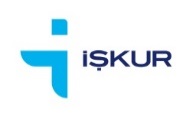 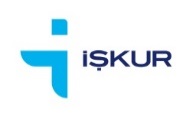 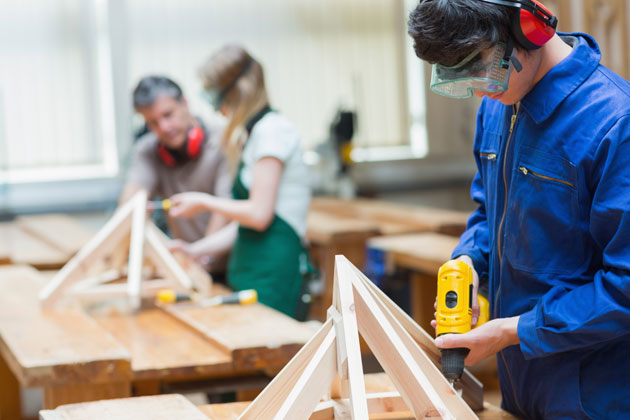 1- İşbaşı Eğitim Programı Nedir?İşbaşı Eğitim Programı, kişinin mesleki bilgilerini uygulama yaparak pekiştirmelerini, iş ve üretim süreçlerini bizzat görerek öğrenmelerini sağlamayı amaçlayan bir işi, işbaşında öğrenme programıdır. 2- Programdan Hangi İşverenler Yararlanabilirler?4857 sayılı İş Kanunu veya 5510 sayılı Sosyal Sigortalar ve Genel Sağlık Sigortası Kanununun 4/a. maddesine tabi olarak en az iki sigortalı çalışanı bulunan,Kuruma kayıtlı işverenler, dernekler, vakıflar, kamu kurumu niteliğindeki meslek kuruluşları, meslek birlikleri, sendikalar, ticaret ve sanayi odaları, noterler, kamunun payının % 50’nin altında olduğu iktisadi teşekküller, v.b. işverenler faydalanabilmektedir. 3- Programa Kimler Katılabilirler?15 yaşını doldurmak,Kuruma kayıtlı olmakSon 1 aydır İşsiz olmak Son 3 aydır işverenin çalışanı olmamak,İşverenin birinci veya ikinci dereceden akrabası veya eşi olmamak,Açık Öğretim lise ve üniversite öğrencileri ile Ön lisans ve lisans öğrencisi olanlar da programa katılabilir.4- Programın Süresi Ne Kadardır?İşbaşı Eğitim süresi verilen taahhüt süresi ile eşit hale getirilmiştir. Program günde en az 5 en fazla 8 saat olmak üzere ve haftada 6 günü aşmamak kaydıyla haftalık 45 saati geçmeyecek şekilde ve vardiyalı planlanabilir.Bilişim ve İmalat Sektörü : 6 Ay       Diğer Sektör : 3 Ay5- Programın Katılımcıya Faydaları Nelerdir?Üniversite öğrencileri stajlarını İEP kapsamında yapabilir ve program süresince burs veya öğrenim kredileri kesilmez. CV’ lerine bunu da ekleyebilirler.Program süresince katılımcılara net asgari ücret düzeyinde 2.020 TL (Günlük 77,70 TL, öğrenciler 58,27 TL, işsizlik ödeneği alanlar 38,85 TL) İŞKUR tarafından verilmektedir. Sanayi sektöründeki mesleklerde düzenlenecek işbaşı eğitim programlarına katılan kadınların bakmakla yükümlü oldukları 2-5 yaş arası çocukları için aylık 400 TL bakım desteği program süresince karşılanacaktır.Ayrıca program süresince katılımcılar adına iş kazası ve meslek hastalığı ile genel sağlık sigortası primleri karşılanır.Çalışan sayınızın %30’ na kadar kontenjan talebinde bulunabilirsiniz. 6-İEP’ten Geçici Koruma Kapsamındakilerin FaydalanmasıYabancılar ve Geçici Koruma Kapsamındakilerin Kurs ve Programlardan Faydalanması için;Yabancılara verilen kimlik numarasına, uluslararası koruma başvuru sahibi kayıt belgesine,Uluslararası koruma başvuru sahibi kayıt belgesine,Uluslararası koruma başvuru sahibi kimlik belgesine,Uluslararası koruma statü sahibi kimlik belgesine,Geçici koruma kimlik belgesine veya bunlar yerine geçen numara ve belgelere sahip olan yabancılar,Kuruma kayıt olduktan sonra yararlanmayı talep ettikleri kurs ve programlara katılım şartlarına haiz olmaları durumunda kurs ve programlardan yararlanabilirler.Geçici Koruma kapsamında olan kişiler için bir işyerinde düzenlenen mesleki eğitim kursu veya işbaşı eğitim programına katılımlardan önce çalışma izni alınmasına gerek yoktur.Ancak kişilerin kurs veya program sonrasında işe alınmaları durumunda çalışma izni alınması gerekir.Ayrıntılı Bilgi: www.iskurisbasi.orgÇalışma İzni Nasıl Alınır?İşverene ait www.turkiye.gov.tr adresinden kullanıcı hesabı açılır, geçici koruma başvurusu kapsamındaki yabancıya ait bilgileri girilir.İşveren başvuru yapmak istediği ilde işlemleri yürütmelerinde yardımcı olacak Türk Kızılayı Toplum Merkezlerine başvuruda bulunur.Başvuru uygunluğu e-posta olarak geldikten sonra çalışma izin belgesi düzenlenebilmesi için 15 gün içerisinde belirlenen harç tutarı ödemesi yapılır. Belirlenen harç tutarı Türk Kızılayı Toplum Merkezleri tarafından karşılanmaktadır.İşbaşı Eğitim Programının tamamlamış olmakProgram başlama tarihinden önce 18-29 yaş aralığında olmak. (En az 19 yaşından gün almış ve 30 yaşından gün almamış olan)Program başlama tarihinden önce Yüksekokul veya fakülte mezunu olmak. Zorunlu istihdam sürecinden sonra 45 gün içerisinde İsteğe Bağlı İstihdam Sözleşmesi imzalamış olmak. (12 ay süreli)İşverenler, programın bittiği tarihteki fiili çalışan sayısına eşit veya bu sayıdan fazla sigortalı çalıştırıyor olmakSGK’ ya yasal ödeme süresi geçmiş sigorta primi, işsizlik sigortası primi, idari para cezası ve bunlara ilişkin gecikme cezası, gecikme zammı ve yapılandırılmamış vergi borcu olamamak.İşveren tarafından, desteğe konu sigortalıya aylık en az net asgari ücret düzeyinde (bekar ve çocuksuz işçi için asgari geçim indirimi dahil ödenen tutar) ödeme yapıyor olmak.Destek Miktarı:İEP Süreci                               : Kursiyer Zaruri GideriZorunlu İstihdam Süreci       : %50 (Asgari Ücret)İsteğe Bağlı İstihdam Süreci : %25 (Asgari Ücret)İŞKUR mesleki eğitim kursları sonucu düzenlenen kurs bitirme belgeleri de “Tehlikeli ve Çok Tehlikeli Sınıfta Yer Alan İşlerde Çalıştırılacakların Mesleki Eğitimlerine Dair Yönetmelik”  kapsamında geçerlidir.Bu bağlamda, çalışanlarınızın eğitimi amacıyla Uludağ Üniversitesi tarafından Bursa Teknik Meslek Yüksek Okulu, “Koordinatör Okul” olarak belirlenmiştirÇalışanlarınızın eğitimi amacıyla ilgili “Koordinatör Okul”, işyerinin taleplerini dikkate alarak eğitim modülleri oluşturmaktadırEğitim süresi, mesleğin özelliğine göre 32-48 saat arası değişmektedir. Modül içerisinde İSG konuları öncelikle olmak kaydıyla mesleki konular yer alacaktır.“Koordinatör Okulu” tarafından bir komisyon marifetiyle Eğitim modülleri hazırlanmakta ve onaylanmaktadırEğitimler,  işyeri bünyesinde ve işyeri teknik ekibi tarafından verilmektedir.Eğitim sonucunda işyeri tarafından sınav yapılacak olup kurs bitirme belgesi,  “Koordinatör Okul” tarafından tanzim edilecektir.4447 sayılı Kanunun Geçici 19. ve 21. maddeleri kapsamında uygulanmaktadır.Sigortalı yönünden aranılan şartlar:01/01/2018 ila 31/12/2020 tarihleri arasında işe girmiş olması,İŞKUR’a kayıtlı işsiz olması,İşe girdikleri aydan önceki üç aylık sürede toplam 10 günden fazla sigortalı bildirilmemiş olması,İşe alındıkları yıldan bir önceki takvim yılında işyerinden bildirilen ortalama sigortalı çalışan sayısına ilave olarak işe alınmış olması, (Dosya bazlı değerlendirme yapılacaktır.)İşyeri yönünden aranılan şartlar:Özel sektör işverenine ait olması, Aylık prim ve hizmet belgelerinin yasal süresi içinde Kuruma verilmesi, Tahakkuk eden sigorta primlerinin yasal süresi içinde ödenmesi, Yasal ödeme süresi geçmiş sigorta primi, işsizlik sigortası primi, idari para cezası ile bunlara ilişkin gecikme cezası ve gecikme zammı borçlarının bulunmaması, Çalıştırdığı kişileri sigortalı olarak bildirmediği veya bildirdiği sigortalıları fiilen çalıştırmadığı yönünde herhangi bir tespitin bulunmaması gerekmektedir.Destek tutarı;İmalat veya Bilişim sektöründe ilave istihdam edilecek her bir sigortalının, -Prime esas kazanç üzerinden 6.822,40 TL’ye kadarki tutar için ödeyecekleri tüm primler (959,40 ila 2.558,40 TL) ile 153,75 TL’lik damga ve gelir vergisi karşılanacaktır.(Toplamda 1.113,14 ila 2.712,14 TL)Diğer sektörlerde faaliyet gösteren işyerlerinde ilave istihdam edilecek her bir sigortalı prime esas kazanç alt sınırı üzerinden hesaplanacak tüm primler (959,40 TL) ile 153,75 TL’lik damga ve gelir vergisi karşılanacaktır (Toplamda 1.113,14 TL).Destek Süresi;01/01/2018 ile 31/12/2020 tarihleri arasında istihdam edilen her bir sigortalı için 12 aydır.18 yaşından büyük 25 yaşından küçük erkek, 18 yaşından büyük kadın veya Kuruma kayıtlı engelli olması durumunda,  18 ay süreyle uygulanacaktır.Ek KurallarBilişim sektöründe destekten yararlanacak işyerlerini belirlemeye Bakanlar Kurulu yetkilidir.01/01/2018 ila 31/12/2020 tarihleri arasında 5510 sayılı Kanun kapsamına alınan işyerleri ile daha önce tescil edildiği halde ortalama sigortalı sayısının hesaplandığı yılda sigortalı çalıştırmayan işyeri; 1/1/2018 tarihinden sonra ilk defa sigortalı bildiriminde bulunulan ayı takip eden üçüncü aydan itibaren 12 veya 18 ay süreyle bu destekten yararlandırılır.Bu teşvikten yararlanılan ayda aynı sigortalı için diğer sigorta primi teşvik, destek ve indirimlerinden yararlanılamaz.Üç Aylık Ücret Desteği Uygulaması (YENİ)İşverenlerin 2018’de en az işçi çalıştırdıkları aydaki çalışan sayısına ilave olarak bu yıl Şubat, Mart ve Nisan aylarında sağlayacakları ilave istihdam için 3 ay süreyle ücret desteği sağlanacaktır. Söz konusu teşvikten yararlanan işverenlerden bu kişileri 3 ayın sonunda 6 ay istihdam etmesi beklenmektedir.Sigortalı yönünden aranılan şartlar:İşe alındıkları aydan önceki üç ayda 10 günden fazla 5510/4-a,b,c kapsamında sigortalılıklarının bulunmaması, İŞKUR’a kayıtlı işsiz olması,1/2/2019 ila 30/4/2019 tarihleri arasında özel sektör işverenlerince istihdam edilmeleri gerekmektedir.İşyeri yönünden aranılan şartlar: Özel sektör işverenine ait olması,Sigortalının 2018 yılı Ocak ila Aralık ayları dönemine ilişkin işe alındıkları işyerinden bildirilen aylık prim ve hizmet belgelerindeki veya muhtasar ve prim hizmet beyannamelerindeki en az sigortalı bildirimi yapılan aydaki/dönemdeki sigortalı sayısına ilave olarak çalıştırılması gerekmektedir. Destek tutarı;01.02.2019 ile 30.04.2019 tarihleri arasında işe alınan sigortalılar için işverenlere aylık net asgari ücret düzeyinde (2.020,90 TL)destek sağlanmaktadır.Ücret desteği SGK tarafından işyerinin ilgili ayda veya sonraki aylarda oluşacak prim borçlarından mahsup edilmesi, işverene ödeme yapılmaması şeklinde uygulanacaktır.İlave istihdam ücret desteği uygulaması ile ücret desteği ile destekten yararlanan sigortalının 3 aylık destek süresinin akabinde 6 ay boyunca işyerinde istihdamda kalması hedeflenmektedir.Nitelikli elemanın, işletmenizde son 12 ay içerisinde çalışmamış olması gerekiyor. 2 yıllık veya 4 yıllık fakülte mezunu olması. Tam zamanlı olarak çalışması gerekiyor. Aynı anda en fazla 2 nitelikli personel için bu destekten faydalanabilirsiniz.Desteğin aylık üst limiti;* 2 yıllık fakülte mezunları için 2.500 TL* 4 yıllık fakülte mezunları için 3.500 TL* Yüksek Lisans mezunlar için 3.500 TL’dir.NOT: 3 yıl boyunca en fazla 50.000 TL destek alabilirsiniz. 3 yıl tamamlandıktan sonra başka bir personel için başvurmanız halinde 50.000 TL’lik yeni bir destek hakkı kazanabilirsiniz.50.000 TL’lik yeni bir destek hakkı kazanabilirsiniz.Engellinin bir işyerinde istihdam edilmesi, işe uyumunu, etkin ve güvenli bir şekilde çalışmasını sağlayacak destek teknolojilerine tüzel kişilikler başvurabilecektir. Engellinin kullanabileceği makine/araç/cihazlar/teknolojik sistemler ile ilave engelli istihdamına imkan tanıyacak projelerinize hibe destek için Proje Ofisimize başvurabilirsiniz.*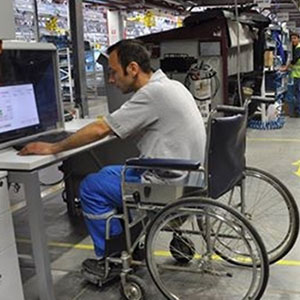 *Bilgi:  0(224) 225 15 15 - 1154) hacer.kulaber@iskur.gov.tr)&(merve.baskurt@iskur.gov.tr)